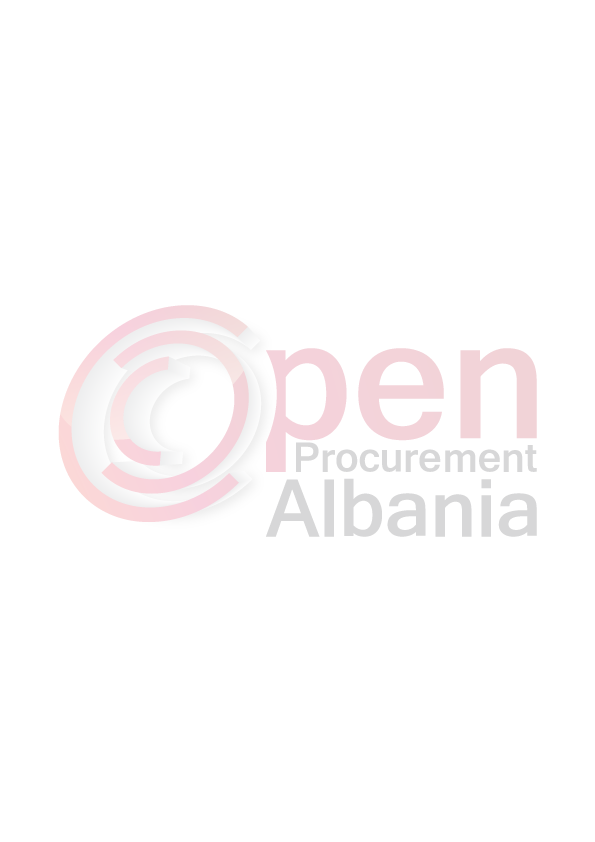 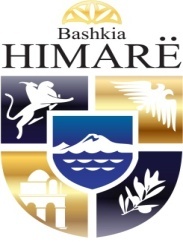 REPUBLIKA E SHQIPERISEBASHKIA  HIMARE________________________________________________________________________________Adresa: BashkiaHimareSpile-Himare. Tel: 0393-22355.  Fax: 0393-22533.  E-mail: bashkiahimare@yahoo.comNr._______prot					                              Himare me  10.03.2016FORMULARI I NJOFTIMIT TE KONTRATES1-  Autoriteti Kontraktor: Bashkia Himare2-  Procedura e Prokurimit eshte: E Hapur (elektronike)3-  Objekti: ”Rikonstruksioni I Kanalit Ujites Vranisht-Terbac4-  Fondi limit 23.666.666 ( njezete e tre milion e gjashteqinde e gjashtedhjete e gjashte mije e    gjashteqinde e gjashtedhjete e gjashte leke) pa tvsh5-  Burimi i financimit: Buxheti i shtetit X Te ardhuraGrante,Fondi per Zhvillimin e Rajoneve6-  Investim X  Shpenzim operativ7-   Afati 5 muaj8-   Hapja e Ofertave do te behet ne Data: 04.04.2016  Ora:09:009-  Afati i fundit per pranimin e dokumentave Data: 04.04.2016  Ora:09:00KRYETARI  I  AUTORITETIT  KONTRAKTORJORGO  GORO